 Generalitat de Catalunya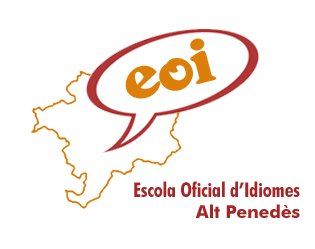 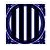  Departament d’educació  Escola Oficial d’Idiomes de l’Alt PenedèsPLA D’ORGANITZACIÓ DELCURS 2020-2021.Protocol Covid ESCOLA OFICIAL D’IDIOMES DE L’ALT PENEDÈS  PLA D’ORGANITZACIÓ DE LA EOI DE L’ALT PENEDÈS1- Adaptació de l’activitat acadèmica setembre - Test  de nivell.												2- Organització de grups d’alumnes, docents i espais durant el curs escolar 2020-2021.																								3- Sala del professorat. 4- Reunions de claustre, departament, consells escolars etc.5- Organització d’horari i gestió d’entrades i sortides.6- Pla de ventilació , neteja i desinfecció. 7- Alumnat de risc i menors. 8 - Zona de secretaria.9- Pla d’actuació en cas de detectar un possible cas de covid-19.10- Organització pedagògica , en situació de pandèmia i en cas de confinament parcial o tancament del centre. 11- Annexes - Documents per a l’obertura del centre i per l’obertura diària. Generalitat de Catalunya Departament d’Educació Escola Oficial d’Idiomes de l’Alt PenedèsPLA D’ORGANITZACIÓ DE LA EOI DE L’ALT PENEDESEl centre ha elaborat, en el marc de l’autonomia de centre i amb l’acompanyament de la inspecció educativa, un pla d’organització per a l’inici de curs 2020-21. El pla ha estat aprovat pel Consell Escolar en la sessió del 9 de setembre del 2020.1- ADAPTACIÓ DE L’ACTIVITAT ACADÈMICA SETEMBRE  - TEST  DE NIVELL Test de nivell de setembreRepartició dels candidats en diferents aules. Hi haurà limitació de l’aforament del centre;  distància social de 1,5m. Ús de mascareta i rentat de mans obligatori. Dividir tots els grups superiors a 15 alumnes en 2. Gel hidroalcohòlic i spray desinfectant estaran disponibles a cada aula. Hi haurà mocadors de paper i papereres amb tapa i pedal a cada lavabo i aula.Hi haurà rètols recordant la distància de seguretat.2- ORGANITZACIÓ DE GRUPS D’ALUMNES, DOCENTS I ESPAIS DURANT EL CURS ESCOLAR 2020-2021Les classes seran presencials amb 4 hores setmanals i 1 hora online asincrònica. Les programacions hauran d’incloure també el pla telemàtic que farà servir el professorat. Amb aquest número d’hores s’assoleixen més de les 130 hores lectives d’un curs d’EOI. El pla està pensat per una ràtio de 24 alumnes + professor. El número d’alumnes no el sabrem fins que es tanqui la matrícula, el 25 de setembre. El mateix professor de la EOI  farà els grups de dll/dc i  els grups de dm/dj. L’espai és estable i el grup és estable. Gel hidroalcohòlic i spray desinfectant estaran disponibles a cada aula; hi haurà obligatorietat de rentat de mans a l’entrada i a la sortida de cada classe.Dins de l’aula, l’alumnat i el professorat utilitzaran mascareta. Al entrat a classe a la primera franja horària,  trobarem les aules desinfectades per part del INS Milà i Fontanals,  amb qui compartim edifici. Al acabar les nostres classes,  les aules fetes servir per la EOI es desinfectaran tant les taules com les cadires amb spray de 70 % d’alcohol. L’alumne netejarà la taula i la cadira utilitzada tant al principi com al final de la classe. Es ventilarà l’espai a cada canvi de grup a les aules i a l’inici de la jornada als departaments. Hi haurà mocadors de paper i papereres amb tapa i pedal a cada lavabo i aula.Hi haurà limitació de l’aforament del centre;  distància social de 1,5m. Hi haurà rètols recordant la distància de seguretat i els procediments que s’ha de seguir un cop s’entra a la EOI.Horaris de ventilació i desinfecció 3- SALA DEL PROFESSORAT A la sala de professors entrarem i treballarem tots amb mascareta. Tindrem una aula habilitada de comodí, per si necessitem més espai. S’evitarà en la mesura del possible que es comparteixin equips, dispositius, utensilis o altres instruments o accessoris i es prestarà especial atenció a la correcta ventilació de l’espai. Pel que fa a la neteja, desinfecció i ventilació es netejarà i desinfectarà cada dia al acabar les classes.  La ventilació es farà cada hora i el rentat de mans serà obligatòria abans d’entrar a la sala de professors/ores.4- REUNIONS DE CLAUSTRE, DEPARTAMENT, CONSELLS ESCOLARS etc.Les reunions i/o claustres es faran  50 % de manera presencial donat que hi ha un nombre reduït de professors i 50 % online per no afavorir la propagació del virus. Depenent de com evolucioni la pandèmia es pot passar del 50 % online a 100 % online de tots els claustres i reunions del professorat. El curs passat, aquestes reunions 100 % online van funcionar molt bé. Els consells escolars es faran de manera presencial. 5- ORGANITZACIÓ D’HORARI I GESTIÓ D’ENTRADES I SORTIDES.Les entrades i sortides del centre es faran de manera esglaonada, tenint en compte el nombre d’accessos i el nombre de grups estables.L’edifici té dues vies d’entrada totalment diferenciades però per poder controlar millor l’ús de mascaretes i gel, només farem servir una entrada i la conserge vigilarà que tothom segueixi les regles. Els alumnes arriben normalment de manera ja molt escalonada. Això passa sempre a les EOIs però de totes maneres hem establert dos grups d’entrada amb una diferència de 10 minuts entre ells. Les ratios de les classes no són molt altes i es podrà fer de manera segura. L’entrada i la sortida es farà en intervals de 10 minuts cadascun. Els alumnes hauran de portar la mascareta a tot el recinte. Circulació pels passadissosEn els passadissos i els lavabos es vetllarà perquè no coincideixin més d’un grup estable.El corredor on hi ha les aules de la EOI  té dues sortides a les puntes del corredor. Aquestes sortides estaran sempre obertes per ventilar el corredor i perquè els alumnes puguin sortir a l’exterior , si es necessita,  sense aglomeracions. 6- PLA DE VENTILACIÓ , NETEJA i DESINFECCIÓ A l’arribar a l’aula, ja està desinfectada pel personal de neteja de l’ INS.  Després de les classes, la EOI desinfectarà i netejarà superfícies i punts de contacte freqüent amb les mans, i ventilarem 1 cop durant la sessió uns 15 minuts. La neteja,  desinfecció i  ventilació  es farà  18.00 -18.30/ 18.10 – 18-40 i un cop s’acabi la classe. 7.  ALUMNAT DE RISC i MENORS L’alumnat amb risc incrementat davant la COVID -19 per malalties cròniques  subjacents, ho hauran de comunicar a direcció i hauran d’avaluar la conveniència d’assistir a classe amb el seu equip sanitari. Hauran de signar una declaració responsable i en el cas que assisteixin. Als menors se’ls demanarà una declaració responsable signada pels pares.8 - ZONA DE SECRETARIA Zona de secretaria i administració: L’atenció es farà a través d’una mampara i els visitants no accediran a l’espai de treball.La zona de consergeria estarà protegida també per una mampara i hi ha mascaretes FP2 per al personal administratiu.9- PLA D’ACTUACIÓ EN CAS DE DETECTAR UN POSSIBLE CAS DE COVID-19L’alumnat i el professorat tindrà la llista de comprovació de símptomes. El responsable de la coordinació i la gestió de la COVID-19 al centre és el director/a.No assistirà al centre l’alumnat, les persones docents i altres professionals que tinguin símptomes compatibles amb COVID-19, així com aquelles persones que es troben en aïllament per diagnòstic de COVID-19 o en període de quarantena domiciliària per haver tingut contacte estret amb alguna persona amb símptomes o diagnosticada de COVID-19.Davant d'una persona que comença a desenvolupar símptomes compatibles amb la COVID-19 a l’EOI:1. Es portarà a un espai separat d'ús individual i se li prendrà la temperatura-  AULA 8.  2. No es trauran les mascaretes ni la persona que ha iniciat símptomes ni la persona que quedi a càrrec seu. 3. Si l’alumne és menor, es contactarà amb la família per tal que vingui a buscar-lo.La persona de l’equip directiu que estigui a l’escola, serà l’encarregada de trucar a la família. 4. En cas de presentar símptomes de gravetat es trucarà també al 061.En cas que finalment es confirmi el cas, Salut Pública serà l'encarregada de la identificació, aïllament i seguiment dels contactes estrets.Seguirem totes les instruccions que es donin i treballarem en estreta relació amb salut pública. 10- ORGANITZACIÓ PEDAGÒGICA , EN SITUACIÓ DE PANDEMIA I EN CAS DE CONFINAMENT PARCIAL O TANCAMENT DEL CENTRE Organització pedagògica en situació de pandèmia com l’actual.Donada la situació sanitària actual,  des de l’ EOI de l’Alt Penedès , hem decidit que faríem part de les nostres classes de manera presencial en un horari reduït per tal de permetre la circulació amb seguretat de les persones, i una altra part telemàtica. Aquesta part telemàtica reforçarà l’activitat presencial.  El número d’hores lectives no s’augmentarà del marcat per la normativa ni per l’alumnat ni per el professorat.Es faran 4 hores de classe presencial i 1 hora de classe asincrònica. 1a franja – Varia l’hora d’entrada i sortida per poder escalonar als alumnes. 16:00 a 18:00 16:10 a 18:102a franja – Varia l’hora d’entrada i sortida per poder escalonar als alumnes 18:30 a 20:3018.40 a 20:40Els treballs de grup es faran en principi amb els mateixos companys durant una sessió. Es potenciarà la utilització de TIC i es minimitzarà l’ús de paper i sempre que es pugui, els materials seran d’ús personal.Els llibres de text que farem servir a tots els nivells tindran una versió online amb plataformes per treballar de manera autònoma sempre que sigui possible. Els materials d’anglès tenen tots versió online, els de francès no tots. L’alumnat també comptarà amb un llibre de text en paper per poder seguir el curs. Si ens haguéssim de confinar, la nostra experiència ens diu que tenir un llibre de text ajuda molt a l’alumnat a continuar amb el curs, sobretot a aquells alumnes que tenen més dificultat per seguir un ensenyament online. El professorat haurà de proposar deures obligatoris per suplir l’hora setmanal que no es farà presencial. Els deures no són classes online,  sinó feina normalment auto corregible per reforçar el que s’ha fet a classe.A les classes presencials es podran també resoldre dubtes que hagin sorgit a la part asincrònica. A les classes presencials es treballaran les quatre destreses encara que es posarà una mica més d’èmfasi en la pràctica oral. A la part telemàtica es treballarà la comprensió oral i escrita, l’expressió escrita i a la realització de deures per tal de practicar l’ús de la llengua. Tot això estarà estretament lligat al que s’ha fet a classe en les hores lectives presencials. També es farà un seguiment individualitzat de tutoria de l’alumnat amb l’objectiu d’acompanyar-lo el millor possible en el seu aprenentatge.Per facilitar l’aprenentatge a l’alumne treballarem,  apart de amb la part online del mètode,  amb una plataforma digital de comunicació, segurament Moodle o Google Classroom, per  la realització de la part telemàtica del curs. El primer dia de classe es parlarà als alumnes de tots el escenaris previstos, a aclarir dubtes i a assegurar a l’alumnat que estem preparats i que podran seguir amb el seu aprenentatge si hi hagués un confinament i els explicarem ben bé com ho farem per no perdre a ningú durant aquest camí. Els parlarem de la plataforma que farem servir durant una hora a la setmana que serà la que faríem servir durant totes les hores si ens haguéssim de tornar a confinar. Creiem que amb aquest ús de la plataforma d’una hora a la setmana, l’alumna estarà preparat per un confinament 100% online.  El professorat haurà d’omplir unes fitxes trimestrals amb el que s’ha fet telemàticament i incloure-les a la seva programació del curs. L ‘intenció de la EOI és fer l’ensenyament presencial, encara que tot dependrà de l’evolució de la pandèmia.  11- Organització pedagògica en cas de confinament parcial o tancament del centre.En cas de confinament parcial o tancament del centre, els grups afectats passaran a fer classe 100% a distància.L’ensenyament serà del 50 % classes online de manera sincrònica i la resta asincrònica amb un percentatge sincrònic per fer seguiment individualitzat de tutoria.  La part sincrònica es farà mitjançant una videoconferència amb Meet o Zoom o la  plataforma que consideri més adient el professor. Aquí ens ajudarem del llibre de text per poder seguir les classes. S’organitzaran tot tipus d’activitats per fer una classe més activa, ja que són conscients, després de la experiència que hem tingut, que no podem reproduir totalment una classe presencial a una classe online. Es treballarà amb grups, parelles etc. També es faran tutories individualitzades molt sovint per ajudar a l’alumnat en el seu aprenentatge. Són conscients que el seguiment individualitzat és molt més important en aquest entorn virtual que no pas en la classe presencial. La part asincrònica que completarà aquestes activitats està orientada sobretot a la comprensió escrita i oral, a l’expressió escrita, la pràctica de l’ús de la llengua  i a qualsevol altra activitat complementària que es consideri necessària.  S’intentarà obtenir un bon balanç entre les quatre habilitats. La comunicació entre els membres del grup-classe i el professorat es farà mitjançant una plataforma digital escollida pel professor , que serà com el Moodle de la classe i és on l’alumnat trobarà tot el que s’ha anat fent a classe, la programació diària, els deures, les activitat complementàries etc. El professorat podrà escollir la plataforma que consideri més adient. ANNEXESDOCUMENTS PER A L’OBERTURA DEL CENTRE I PER L’OBERTURA DIÀRIALlistat de Comprovació per a l’obertura de centres educatius a l’inici de cursLlistat de comprovació per a l’obertura diària dels centres educatiusVilafranca del Penedès, 17 de juliol 2020.Actualitzat a 3 de setembre 2020.Aprovat pel Consell Escolar el 9/9/2020HORADLL/DCDM/DJ16:00 a 18:00 16:10 a 18:10Ventilació de 15 minuts durant la sessió 16:00 a 18:00 16:10 a 18:10Ventilació de 15 minuts durant la sessió 3A - AN1r A - AN16:00 a 18:00 16:10 a 18:10Ventilació de 15 minuts durant la sessió 4t A - AN2n A - AN  16:00 a 18:00 16:10 a 18:10Ventilació de 15 minuts durant la sessió 3r - FR 4t C - AN 16:00 a 18:00 16:10 a 18:10Ventilació de 15 minuts durant la sessió 4t- FR  5è A - AN 16:00 a 18:00 16:10 a 18:10Ventilació de 15 minuts durant la sessió 1rB- FR Ventilació de 15 minuts durant la sessió18:30 a 20:30h.18.40 a 20:40NETEJA I DESINFECCIÓ  18.10 -18.30 I VENTILACIÓ DE 30 MINUTSNETEJA I DESINFECIÓ 18.10-18.30 I VENTILACIÓ DE 30 MINUTSVentilació de 15 minuts durant la sessió18:30 a 20:30h.18.40 a 20:402n C - AN Ventilació de 15 minuts durant la sessió18:30 a 20:30h.18.40 a 20:403r B – AN 1r B – AN Ventilació de 15 minuts durant la sessió18:30 a 20:30h.18.40 a 20:404t B - AN2n B – AN Ventilació de 15 minuts durant la sessió18:30 a 20:30h.18.40 a 20:40C1  - AN 3r C  - AN Ventilació de 15 minuts durant la sessió18:30 a 20:30h.18.40 a 20:405e - FR 5è B – AN  Ventilació de 15 minuts durant la sessió18:30 a 20:30h.18.40 a 20:401rA- FR2n  FR - FRHORADLL/DCDM/DJ16:00 a 18:00 16:10 a 18:1016:00 a 18:00 16:10 a 18:103r A  Entrada  - 16.001r A  Entrada  - 16.0016:00 a 18:00 16:10 a 18:104t A  Entrada - 16.102n A - Entrada  - 16.1016:00 a 18:00 16:10 a 18:103r FR r- Entrada   - 16. 104t C  - Entrada  – 16.0016:00 a 18:00 16:10 a 18:104t FR   -Entrada  - 16.005è A Entrada  - 16.1016:00 a 18:00 16:10 a 18:101rB-FR  - Entrada  - 16.1018:30 a 20:30h.18.40 a 20:40Neteja , desinfecció i  ventilació   18.00 -18.30 Neteja , desinfecció i ventilació 18.00-18.30 18:30 a 20:30h.18.40 a 20:402n C Entrada-18.4018:30 a 20:30h.18.40 a 20:403r B  Entrada  - 18.301r B Entrada  - 18.3018:30 a 20:30h.18.40 a 20:404t B  Entrada  -18.402n B Entrada  18.3018:30 a 20:30h.18.40 a 20:40C1 Entrada  -18.303r C Entrada  -18.4018:30 a 20:30h.18.40 a 20:405e FR  Entrada  -18.405è B Entrada -18.4018:30 a 20:30h.18.40 a 20:401rA-FR  Entrada 18.302n  FR  Entrada  -18.30Acció en CursFetEs disposa d’un pla de ventilació, neteja i desinfecció?XEs disposa del pla d’actuació davant d’un cas sospitós?XS’ha demanat a totes les persones treballadores del centre educatiu que aquelles que presentin condicions considerades de risc o que estiguin embarassades es posin en contacte amb Servei de Prevenció de Riscos Laborals?XEl personal docent i no docent del centre ha rebut els equips de protecció (mascaretes)?XTots els espais habilitats per a les activitats lectives disposen de ventilació?XS’ha realitzat la neteja i manteniment dels equips de climatització?XEl personal docent i no docent ha rebut tota la informació necessària respecte a les mesures de protecció i prevenció?XL’alumnat i, en cas de l’alumnat menor, les famílies han rebut tota la informació necessària respecte a les mesures de protecció i prevenció?XTot l’alumnat i, en cas de l’alumnat menor, les famílies han signat la declaració responsable?XS’ha organitzat un pla per evitar les aglomeracions de l’alumnat durant les entrades i les sortides del centre educatiu?XEs disposa d’un pla alternatiu davant d’un hipotètic canvi d’escenari epidemiològic?XEs disposa de material educatiu suficient per a poder garantir l’educació a distància en cas d’un nou confinament?XAcció en CursFetS’ha efectuat la ventilació de totes les aules i espais de l’escola durant un mínim de 10 minuts?Tots els dispensadors de sabó de lavabos, cuina i aules disposen de sabó suficient?Hi ha tovalloles d’un sol ús a tots els rentamans?Tots els dispensadors de gel hidroalcohòlic disposen de gel suficient?S’ha dut a terme la neteja i desinfecció de les superfícies de major contacte (poms de les portes, baranes, interruptors, bancs, polsadors de l’ascensor, etc.)?S’ha dut a terme la neteja i desinfecció de totes les aules i espais docents?S’ha dut a terme la neteja i desinfecció dels lavabos?S’ha realitzat la neteja i desinfecció de les fonts d’aigua?--S’ha realitzat la neteja i desinfecció dels equips informàtics?S’ha realitzat la neteja i desinfecció del material escolar?